Рабочая программа на 2016-2017 учебный годк дополнительной общеобразовательной общеразвивающей программе«Сударушка»Форма реализации программы – очнаяГод обучения – первыйНомер группы - 2Возраст обучающихся: 9-12 летг. ЕнисейскПояснительная запискаНаправленность. Художественная.Уровень. Базовый.Срок реализации программы – 2 года. Место реализации программы  МАОУ ДОД ЦДО г. Енисейска. Режим занятий 4 часа в неделю, 144 часа в год; 288 час на полный курс обучения. Используется групповая форма занятия. Занятия в группе проходят 2 раза в неделю по 2 часа. Продолжительность занятия – 45 мин., перемены – 10 мин. В группе  могут заниматься не более 12 человек. Эта норма позволит педагогу держать группу в поле внимания и   проводить индивидуальные работы с каждым учащимся, давая советы и оценивая работу каждого. Дети в процессе бисероплетения научаются работать с бисером, с различными источниками информации, со схемами и готовыми изделиями, анализируя, обобщая и самостоятельно создавая алгоритм работы. Программой предусмотрена свобода творчества, индивидуальный подход к каждому ребенку, развитие самосознания и потребности в самореализации.В процессе работы по программе «Сударушка» учащиеся формируют личностные качества -  самостоятельность, творческую индивидуальность, умение сосредоточиться и добиваться поставленной цели.  Занятия в учебном процессе развивает интерес у учащихся к декоративно-прикладному искусству, к индивидуальному и коллективному творческому труду. Учащиеся воспитываются  на народных традициях под воздействием народного фольклора.  Что позволяет детям  формировать исследовательскую и проектную деятельность.Цель: Формирование у детей социально-значимых, ценностно-смысловых установок, развитие способности к творческому самовыражению и самореализации через теоретическое и практическое знакомство с декоративно-прикладным творчеством – бисероплетением.Задачи:Прививать интерес к истории и культурным традициям своей Родины.Сформировать у учащихся знания художественного языка, декоративно-прикладного искусства, умения и навыки технических приёмов в бисероплетение, последовательности исполнения работы по бисероплетению.Развить в каждом учащемся творческое воображение, художественный интерес и образное мышление, через авторскую проектную работуФормировать исследовательские навыки.Формы организации учебного процесса:  - групповая;- индивидуальная.В связи  с трудоёмкой работой и переутомлением на учебных занятиях, программа предусматривает время для физминуток, подвижных игр, упражнений для глаз,  упражнений для профилактики искривления позвоночника, рук, для общего оздоровления ребёнка. Формы   контроля:В процессе обучения осуществляется контроль за уровнем освоения программы. Задачами контроля являются: определение фактических знаний теоретического материала, полученных навыков в практической работе, качества изготовления изделий. Для анализа результатов образовательной программы используются различные формы входного, текущего и итогового контроля.Входной (начало 1-го года обучения, сентябрь), текущий (в течение года, по изучению каждой темы) и промежуточный контроль (в конце 1-го года обучения в мае) проводится в форме тестирования, беседы, индивидуальных и тематических выставок, а также визуальное наблюдение за работой ребёнка и его личностными изменениями, по итогу пройденных тем года проводится тестирование в каждой группе, где учащиеся демонстрируют полученные знания и умения, подтверждают теоретические и практические знания, предоставляют на отчётную выставку свои работы. Большое воспитательное значение имеет подведение итогов работы. анализ и оценка её. Наиболее подходящая форма оценки - это организованный просмотр выполненных работ во время проведения годовой итоговой выставки. Воспитанники высказывают мнения о своей работе, о работе товарищей. Руководитель подводит итоги.Система контроля включает в себя-участие в конкурсах декоративно-прикладного творчества, выставках разного уровня (от муниципального до международного уровня), где ребята получают дипломы и грамоты, а также оценку своей творческой работы независимым жюри.Ожидаемые результаты1-ый год обученияУчащиеся владеют:- техниками и приёмами бисероплетения;- теоретическими знаниями по предмету;- представлениями о культуре и обычаях других народов, приобретая опыт  толерантного отношения с миром;- работы с различными источниками информации;- коммуникативными и личностными компетенциями;Уровни освоения образовательной программы учащимися«Низкий» уровень:владение первоначальными приемами техник;необходимые инструменты и материалы; выполнять изделие под руководством педагога;слабое взаимодействие в коллективе«Средний» уровень:владение основными приемами техник;пользоваться схемами и технологическими картами с помощью педагога;сочетать цвета при выполнении поделок (не более 3-х цветов);способность взаимодействовать в коллективе.«Высокий» уровень:четкое выполнение основных приемов техник;свободно пользоваться схемами и технологическими картами;гармонично сочетать цвета при выполнении изделий;умение выполнять работу любой сложности и создавать свои на основе полученных знаний, используя творчество и фантазию;высокая коммуникабельность, активное взаимодействие в группе.Календарный учебно-тематический планпо дополнительной общеобразовательной общеразвивающей программе«Сударушка»на 2016-2017 учебный годМетодические материалыЛитература для педагоговАнуфриева М.Я. Искусство бисероплетения. Современная школа. - М.: Изд-во «Культура и традиции», 1999.Божко Л.А. Бисер. М.: Изд-во «Детская литература», 2000.Вирко Е. В. Радужный бисер. Украшение ручной работы.- М.: Изд-во  «Эксмо», 2006.- 64с.Сколотнева Е. И. Бисероплетение.- СПб.: Изд-во  ООО « Диамант»,  1999.- 480с.Юрова Е. С. Старинные русские работы из бисера. - М.: Изд-во  «Истоки»,1995.Литература для учащихсяБенсон. Э. Оригинальные украшения из бисера и бусин для стильных девчонок.:/ Перевод с англ. М. Авдониной.- М.: Изд-во «Эксмо- Пресс», 2000.- 128с.Виноградова Е. Г. Игрушки и украшения из бисера.- СПб: Изд-во «Сова», 2006.- 174с.Вирко Елена.Иконы из бисера/ - М.: Изд-во «Эксмо», 2007.-64с.Дикт Донна ДеАнджелис Цветы из бисера. Пер. с англ.-М.: Изд-во «Мартин», 2008.-128с.Кажевникова Г. И. Подарочные яйца из бисера.- М.: Изд-во «Мартин», 2007.-112 с. Малышёва Н. А. Бисер. Украшения и поделки.- М.: Изд-во «ОЛМА- ПРЕСС», 2005.-32с.Мартынова Л., Ладынина Л.Фигурки из бисера.- М.: Изд-во «Культура и традиции», 2003.Морас И. Животные из бисера.- М.: Изд-во «Айрс-пресс», 2008- 80с.Романова Л. А. Магия бисера: новые идеи для рукодельниц.- Ростов н/Д: Изд-во «Феникс», 2005.- 155с.Тимченко Э. А. Бисерное рукоделия. – Смоленск: Изд-во «Русич», 2004.-160с.Фадеева Е. Простые поделки из бисера.- М.: Изд-во «Айрис- пресс», 2008.- 144с.Хмара З. А. Поделки из бисера. - М.: Изд-во  «АСТ», 2006.-62с.Чиотти Д. Бисер./ Пер. с итал. Н. А. Ошенко - М.: Издательский дом « Ниолла 21-й век», 2003.- 160с.Чиотти Д. Бисер. Украшение своими руками/ Пер. с. Ит. Н. А. Ошенко.- М.: Изд-во ООО « Мир книги», 2004.- 160с.МУНИЦИПАЛЬНОЕ АВТОНОМНОЕ ОБРАЗОВАТЕЛЬНОЕ УЧРЕЖДЕНИЕДОПОЛНИТЕЛЬНОГО ОБРАЗОВАНИЯ ДЕТЕЙ«ЦЕНТР ДОПОЛНИТЕЛЬНОГО ОБРАЗОВАНИЯ»г. ЕНИСЕЙСКА КРАСНОЯРСКОГО КРАЯ(МАОУ ДОД ЦДО)Рекомендована решениемметодического советаМАОУ ДОД ЦДОот 15.09.2016 г.Протокол №2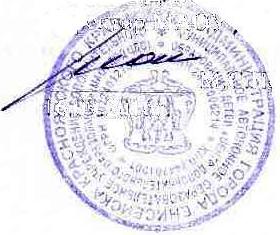 УТВЕРЖДАЮДиректор МАОУ ДОД ЦДО____________ М.С.Пожога16.09.2016г.Составитель:Чередник С.В.,педагог дополнительного образования МАОУ ДОД ЦДО№п/пДАТАТема занятия  Примечание104.10.16 Давайте познакомимся. Начальная аттестация.2 06.10.16 История бисероплетения.3 11.10.16 Материалы и инструменты. Подготовка к работе.4 13.10.16 Цветоведение и композиция.518.10.16 Виды и способы низания. Приемы закреплений замочков в украшениях.620.10.16 Виды и способы низания. Плетение замочков для украшений.725.10.16 Виды и способы низания. Простые цепочки: крест.827.10.16 Виды и способы низания. Простые цепочки: овал. 901.11.16Виды и способы низания. Простые цепочки: цветок.1003.11.16Виды и способы низания. Простые цепочки: ромб.1108.11.16Виды и способы низания. Простые цепочки: ромбы в крестик.1210.11.16Виды и способы низания. Простые цепочки:  техника плетения наконечником.1315 11.16Виды и способы низания. Простые цепочки в одну нить: крест, овал.1417.11.16Виды и способы низания. Цепочка в полромба или «восьмерка».15     22.11.16Экскурсия  на станцию юных натуралистов «В мире цветов».1624.11.16Простые цветы.  Техника параллельного плетения.1729.11.16Простые цветы.  Техника параллельного плетения.1801.12.16Простые цветы.  Техника параллельного плетения.1906.12.16Простые цветы.  Техника параллельного плетения.2008.12.16Дизайн  букетов.2113.12.16Дизайн  букетов.2215.12.16Экскурсия в магазин «Глория флора».2320.12.16Открытое занятие «Вальс цветов».2422.12.16Викторина «где и как встречают Новый год».2527.12.16Изготовление новогодних открыток. Плетение ёлки параллельная техника плетения.2629.12.16Воспитательное мероприятие «В поисках дед Мороза».2710.01.16Изготовление новогодних открыток. Плетения Снегурочки и дед Мороза параллельная техника плетения.  2812.01.16Изготовление новогодних открыток. Оформление новогодней открытки.2917.01.16Изготовление новогодних сувениров. Снеговик параллельная техника плетения.3019.01.16Изготовление новогодних сувениров. Снеговик параллельная техника плетения. 3124.01.16Изготовление новогодних сувениров. Еловая ветка с игрушками.3226.01.16Изготовление новогодних сувениров. Еловая ветка с игрушками. Промежуточная аттестация.  33 31.01.16Изготовление новогодних открыток. Плетения Снегурочки и дед Мороза параллельная техника плетения.  